Завдання для IІ етапу  Всеукраїнської  учнівської  олімпіади  з  географіїКиївська  область  (2019/2020 н. р.)9  класІ.  Теоретичний  тур(повна  відповідь  на  кожне  питання – 12  балів,  сума  – 24  бали)1. Ґрунти беруть участь у складних процесах обміну й перетворення енергії та речовини на Землі і відіграють велику загальнопланетарну роль. Яке значення мають ґрунти у житті людини? Дайте оцінку типам ґрунтів, що сформувалися на території України. Охарактеризуйте їх географію та значення у розвитку господарства країни.2. Схарактеризуйте секторальну модель економіки України. Чи змінювалася вона протягом останніх 20-ти років? Чим секторальна модель національного господарства відрізняється від моделей розвинених країн? Запропонуйте заходи щодо покращення секторальної структури економіки України.ІІ.  Практичний  тур1. За планом місцевості визначте: а) азимут, за яким пройде траса водогону вздовж стежки в напрямку від річки Андоги до загону для худоби (2 бали) в) відносну висоту (у метрах), на яку потрібно піднімати воду водогоном, що пройде вздовж стежки від річки Андоги до загону для худоби (2 бали)г) відстань на карті від річки Андоги до загону для худоби біля села Мостище виміряно вздовж стежки й зіставлено з лінійним масштабом. Використовуючи рисунок, визначте цю відстань у метрах (2 бали).                                      ( 6 балів)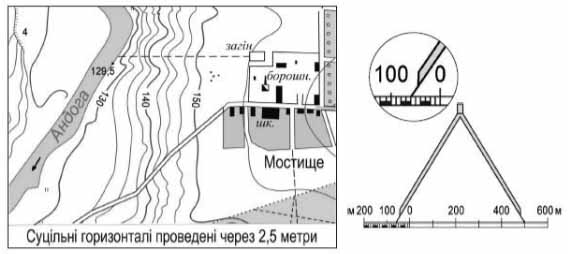 2. Заповніть таблицю (0 або 1 бал за кожний рядок).                        (12 балів)3. Визначте чисельність населення країни на кінець року, якщо на 1 січня в ній проживало 40 млн. осіб, а показники руху населення були такі: народжуваність – 20 ‰, смертність – 15 ‰, еміграція – 4 ‰, імміграція – 1 ‰.                                                                                                            (6 балів)ІІІ.  Тестові  завданняТестові  завдання  з  вибором  однієї  правильної  відповіді  (завдання  1 – 10).Правильна  відповідь  на  кожне  завдання  оцінюються  1  балом,  сума – 10  балів).1. Вкажіть країну, на території якої знаходиться українська історико-географічна земля Стародубщина. А) Білорусь;               Б) Польща;              В) Росія;              Г) Словаччина.2. Який тип економічної системи характерний для Китаю, Куби, КНДР, В’єтнаму?А) ринкова;               Б) планова;             В) традиційна;         Г) змішана.3. Відшукайте правильний ланцюг “підприємство – технологічна особливість виробництва – чинник розміщенняˮ:А) хлібозавод – енергомістке – на сировину.	Б) комбінат чорної металургії – матеріаломістке – на кваліфіковані кадри.В) цукровий завод – матеріаломістке – на сировину.	Г) целюлозно-паперовий комбінат – водомістке – на споживача.4. Скільки горизонталей проведено на фізичній карті між береговою лінією і вершиною гори Говерла, якщо висота перерізу рельєфу 200 м?        А) 5;                             Б) 11;                            В) 7;                     Г) 15.5. Емблему якої міжнародної організації зображено на рисунку?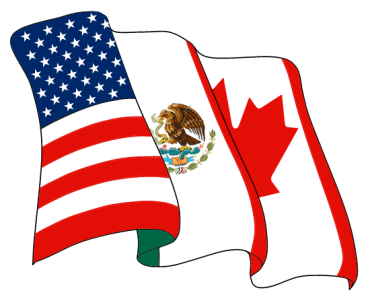 А) АСЕАН;                                         Б) Ліги Арабських держав;В) Співдружності націй;                 Г) НАФТА.6. У якій природній зоні України розвивається свинарство сального напрямку?А) Полісся;             Б) Лісостеп;              В) Широколисті ліси;             Г) Степ.7. Вкажіть помилкове поєднання “місто – рікаˮ. А) Львів – Стрий; Б) Кривий Ріг – Інгул; В) Чернівці – Прут; Г) Житомир – Тетерів.8. На якому острові розташовані три держави?А) Ірландія;               Б) Вогняна Земля;              В) Калімантан;              Г) Кіпр.9. Яку роль відіграє Україна у моделі світового господарства “центр – периферіяˮ?А) центральний ареал світу;                          Б) інтегрована периферія;В) залучена у світові процеси периферія;     Г) частково автономна периферія.10. Який вид економічної діяльності за обсягом реалізованої продукції переважає у структурі ВВП України?А) сільське, лісове та рибне господарство; Б) оптова та роздрібна торгівля, ремонт автотранспортних засобів і мотоциклів;В) переробна промисловість;Г) будівництво.Тестові  завдання  на  визначення  відповідності  (завдання  11 – 13).  Правильна  відповідь  на  кожне  запитання – 2 бали  (за  одну  правильно  визначену  відповідність – 0,5  бала),  сума – 6  балів.11. Установіть відповідність між областями України та особливостями їх географічного положення:12. Установіть відповідність між країнами та мовними сім’ями, до яких належить мова народу, що переважає в цих країнах:13. Установіть  відповідність  між  туристичним маршрутом та найвірогіднішим несприятливим фізико-географічним процесом (явищем) на ньому:Тестові  завдання,  що  містять  сім  варіантів  відповідей,  три  з  яких  є  правильними  (завдання  14 – 15).  Завдання  оцінюється  1,5  балами  (за  кожну  правильно  вказану  відповідь – 0,5  бала),  сума  – 3  бали.14. Укажіть три характерні риси командної економічної системи:1. вільне підприємництво;2. широке використання ручної праці;3. жорстка централізація у розпорядженні ресурсами та їх розподілі;4. вільна конкуренція;5. багатоукладність економіки;6. планування всіх економічних подій;7. більшість економічних рішень приймаються урядовими органами. 15. Вкажіть три умови формування типових чорноземів на території України?1. карстові процеси;2. злаково-різнотравна рослинність;3. інтенсивне промивання ґрунту атмосферними опадами;4. теплий і вологий клімат протягом року;5. промерзання ґрунту взимку і висушування влітку;6. близьке залягання ґрунтових вод;7. материнська порода – леси.Відповіді на завдання IІ етапу  Всеукраїнської  учнівської  олімпіади  з  географіїКиївська  область  (2019/2020 н. р.)9 класІІ. Практичний  тур1. За планом місцевості визначте: а) азимут, за яким пройде траса водогону вздовж стежки в напрямку від річки Андоги до загону для худоби. (900)в) відносну висоту (у метрах), на яку потрібно піднімати воду водогоном, що пройде вздовж стежки від річки Андоги до загону для худоби. (152, 5 – 129,5 = 23 м)г) відстань на карті від річки Андоги до загону для худоби біля села Мостище виміряно вздовж стежки й зіставлено з лінійним масштабом. Використовуючи рисунок, визначте цю відстань у метрах. (560 м)                                                                                    ( 6 балів)2. Заповніть таблицю (0 або 1 бал за кожний рядок).3. Визначте чисельність населення країни на кінець року, якщо на 1 січня в ній проживало 40 млн. осіб, а показники руху населення були такі: народжуваність – 20 проміле, смертність – 15 проміле, еміграція – 4 проміле, імміграція – 1 проміле.               (6 балів)Визначаємо загальний приріст населення: 20 + 1 – 15 – 4 = 2 проміле (2 бали). Проміле – тисячна частка. Якщо на тисячу жителів населення збільшилося на 2 особи, то на 40 млн. збільшиться на 80 тисяч (2 бали). Отже, на кінець року населення становитиме 40 млн. 80 тис. осіб (2 бали).ІІІ. Тестові  завдання№ Географічна назваТип географічного об’єктуДе розташований об’єкт Південний БугРічкаУкраїна1.Альмаді2.Кагул3.Сновськ4.Арнем-Ленд5.Етна6.Пелопоннес7.Гнила Липа8.Тарханкут9.Камула10.Ріо-Ґранде11.Марсель12.Поопо1. Хмельницька2. Закарпатська3. Херсонська4. ВолинськаА. має спільний кордон із МолдовоюБ. західна межа області проходить по річці ЗбручВ. має спільний кордон із країною-членом ЄС та країною членом СНДГ. має вихід до двох морівД. має спільний кордон із найбільшою кількістю держав1. Угорщина2. Монголія3. Білорусь4. ІзраїльА. ІндоєвропейськаБ. Семіто-хамітськаВ. УральськаГ. КавказькаД. Алтайська1.  “До витоків Прутуˮ2.  “В українську Венеціюˮ3.  “Ландшафти Олешківських Пісківˮ4.  “Красо України, Подолля!ˮА. суховій, пилова буряБ. пожежа на торфовищіВ. сходження лавинГ. підтопленняД. карстові провалля№ Географічна назваТип географічного об’єктуДе розташований об’єкт Південний БугРічкаУкраїна1.АльмадімисАфрика2.КагулозероУкраїна, Одеська обл.3.СновськмістоУкраїна, Чернігівська обл.4.Арнем-ЛендпівострівАвстралія5.ЕтнавулканО-в Сицилія6.ПелопоннеспівострівГреція7.Гнила ЛипарічкаУкраїна, Львівська, Івано-Франківська обл.8.ТарханкутмисУкраїна, АРК9.КамулагораУкраїна, Львівська обл.10.Ріо-ҐрандерічкаПн. Америка11.МарсельмістоФранція12.ПоопоозероПд. Америка, Болівія12345678910ВБВБГГАВВВ1111121213131Б1В1В2Д2Д2Г3Г3А3А4В4Б4Д14. 3,6,715. 2,5,7